3rd Class Maths Answers Tues 2nd- Fri 5th JuneMaths Time Week 35Action Maths 3 : Graphs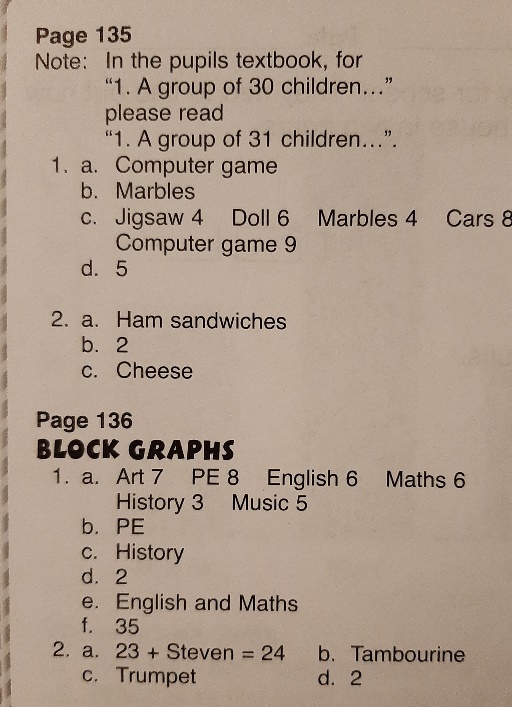 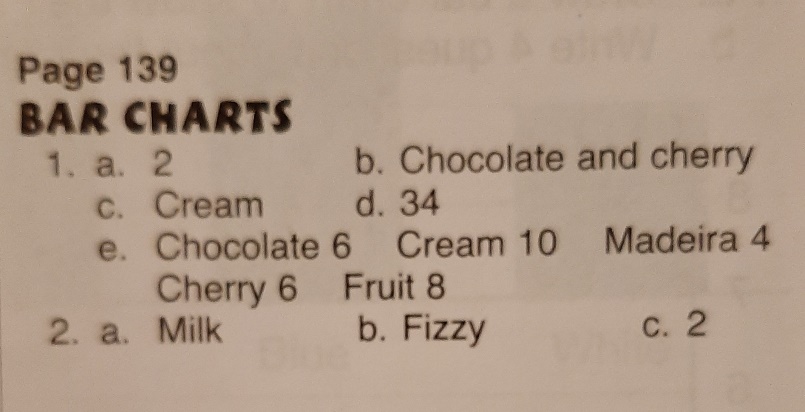 Your graphs will vary slightly but should look similar to these: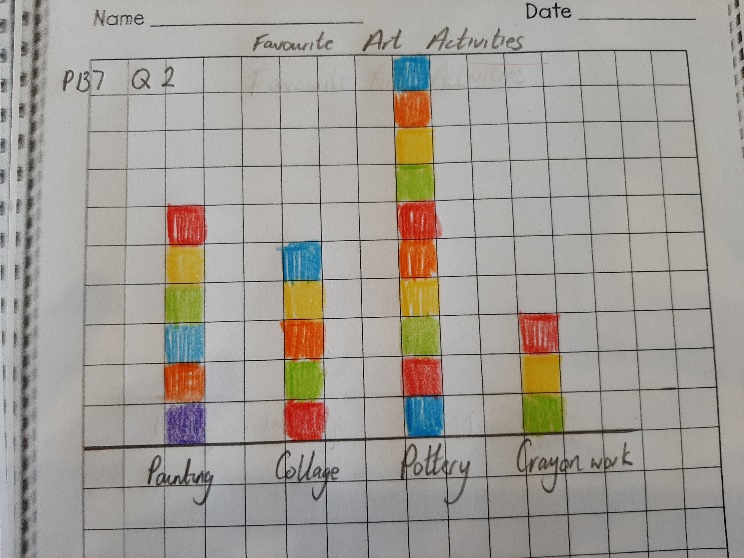 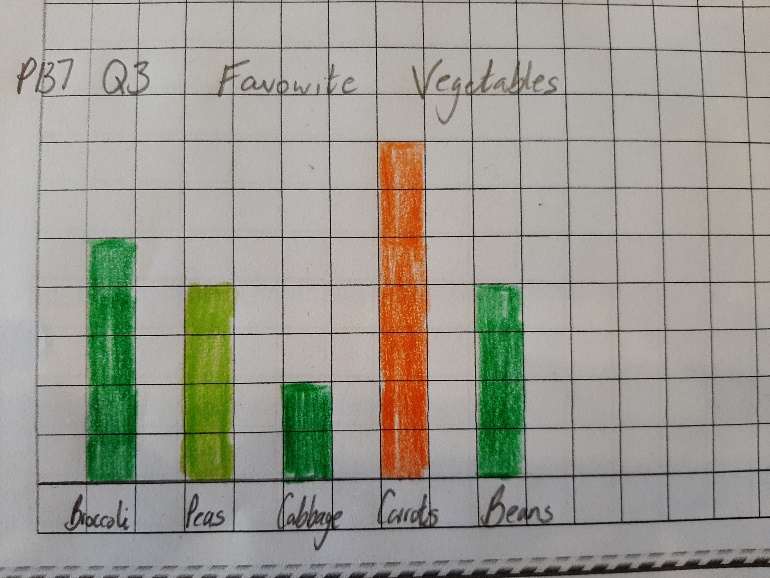 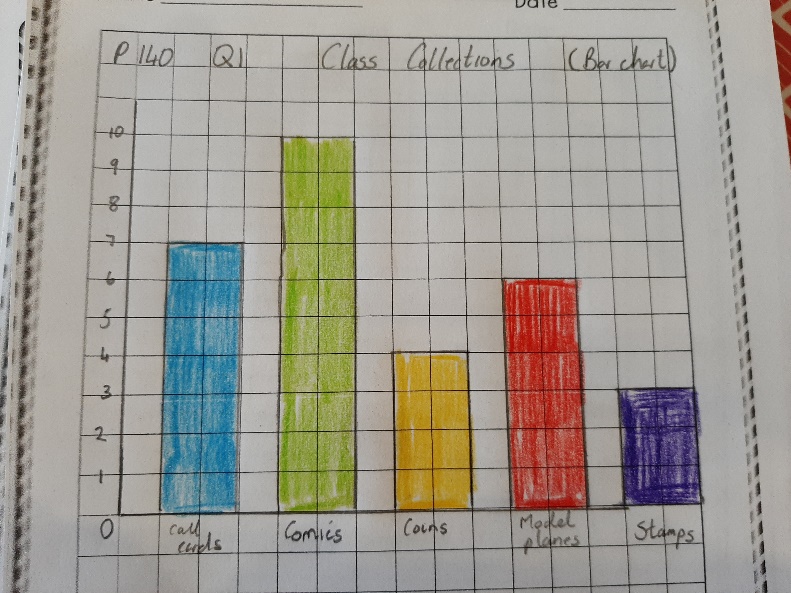 MondayTuesdayWednesdayThursdayFriday1.802.80, 903. Teacher check4.Sphere5.4606.4007.2808.219.False10.69011.712.923, 763, 34913.914.<15.5 r 31.142.23.€8.144.125.Yes6.4007.1858.3409. 5/10 or 1/210.911.12012.2813.>14.515.61.4 hundreds 0 tens 5 units2.63.34.75.700 6.7007.1568.349.5.210.311. 1/412.1713.<14.36015.472, 568, 674, 765, 9871.802.123.True4.11985.3 m 78 cm6.7407.6008.2359.9 r 210.1 hr 50 mins11.15012.913.=14.715.5 r 21.502.153.24.595.600 6.1007.3248. Teacher check9.17010.1311.576, 657, 675, 685, 87612.3613.614.915.3 r 5